AED (Automatische Externe Defibrillator)Aan de parkeerterreinzijde van de kerk hangt aan de muur een kast met daarin een AED, gratis beschikbaar gesteld door Plaatselijk Belang.
Een AED is een draagbaar apparaat dat het hartritme bij een hartstilstand weer kan herstellen door middel van het geven van een elektrische schok. De AED mag bediend worden door zogenaamde burgerhulpverleners die hiervoor een speciale training hebben gehad en die de AED-kast met een code kunnen openen, de code staat ook op een briefje dat ophangt in de doorgang van de consistorie naar de kerk. Als het alarmnummer 112 gebeld wordt, krijgen burgerhulpverleners in de buurt van het slachtoffer de locatie van de AED en een oproep om hulp te bieden.
Door direct 112 te bellen komen mensen in uw buurt in actie en zo helpt u mee om levens te redden!  Agenda Maandag 3 oktober 19.00/19.30 uur Moderamen/KerkenraadZondag 9 oktober 10.00u ds. W. Hordijk-van der Zwaag aansluitendGemeente vergadering met koffie of thee Hoe vind je Kerkomroep? Ga naar www.kerkomroep.nl, vul in: Noorderkerk Nieuw-Amsterdam – daarna 'enter', klik daarna op Nieuw-Amsterdam Drenthe, klik vervolgens op de datum. Mededelingen voor de nieuwsbrief s.v.p. uiterlijk woensdag voor 18.00uur doorgeven aan: nieuwsbrief@noorderkerk.infoNieuwsbrief Noorderkerk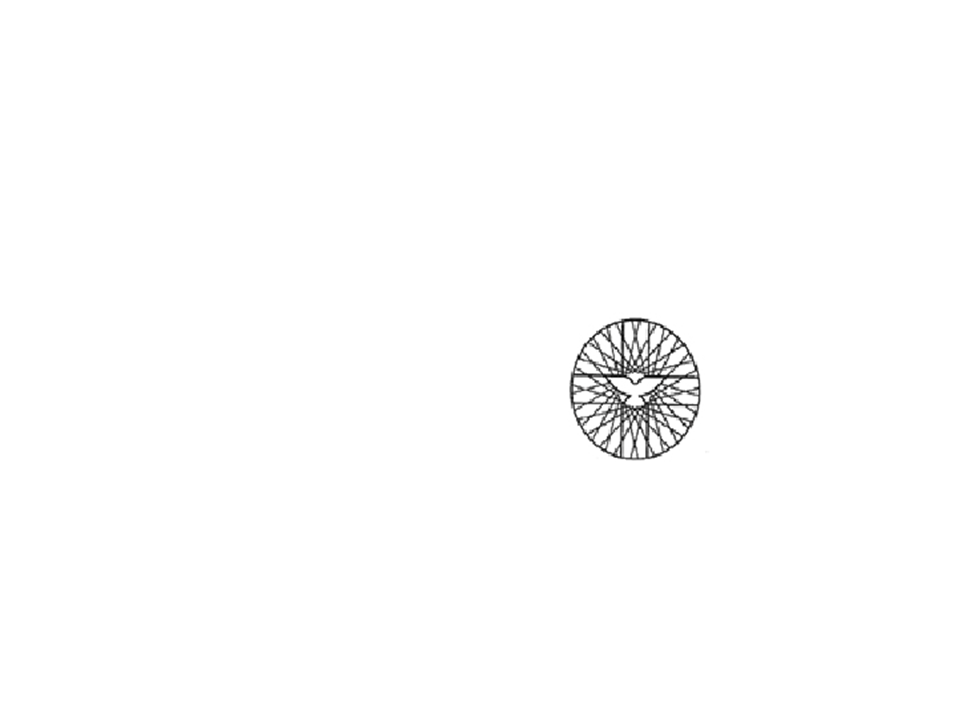 			 2 oktober 2022Voorganger: ds. E. van der MeulenOuderling: dhr. Piet HomanOrganist: mevr. Joke BarteldsKoster: Koen SeipKindernevendienst: o.l.v. Alexandra MensingKinderoppas: Theresia SeipBeamer/Video: Peter VermaasCamera: René ZiengsOntvangst: fam. EngbertsBloemendienst: fam. LunenborgInzameling van gaven in de hal: Kerk en Israël, Kerk en GebouwenDeze morgen geen koffie drinken na de dienstDIENST VAN DE VOORBEREIDINGOrgelspelWoord van welkom Intochtslied: Psalm 65:1,2,3 (De Nieuwe Psalmberijming)1. God, die in Sion woont.
De dank voor al uw zegeningen
ontvangt U waar U troont.
U luistert als we tot U spreken.
Tot U komt al wat leeft.
De zonden konden mij niet breken,
omdat U ons vergeeft.2. Gelukkig wie bij U vertoeven;
uw woning is ons thuis.
Daar mogen wij uw zegen proeven,
het goede van uw huis.
U antwoordt ons op grootse wijze.
U redt ons door uw hand.
De hele wereld zal U prijzen,
de zee, de lucht, het land.3. De bergen plant U in de aarde;
U bent bekleed met macht.
De bulderende zee bedaarde,
bedwongen door uw kracht.
Uw wonderen doen volken buigen,
U tempert hun tumult.
Elk mens begint voor U te juichen,
met diep ontzag vervuld.Stil gebedBemoediging en groetLied: klein gloria (Lied 195)VerootmoedigingLied als genadeverkondiging: Groot is uw trouw o Heer (Lied 885:1,2)WetslezingDIENST VAN HET WOORDGebed om verlichting met de Heilige GeestKinderen komen naar voren onder het zingen van: ‘Wij gaan voor even uit elkaar’VerhalentrommelKinderen gaan naar eigen dienstSchriftlezing uit het OT: Habakuk 3:16-19 (NBV 2004)Schriftlezing uit het NT: Lucas 17:1-10 (NBV 2004)Lied: De dag gaat open voor het woord des Heren (Lied 217:1,2VerkondigingOrgelmuziekLied: Psalm 65:4,5  (De Nieuwe Psalmberijming)4. Met liefde zorgt U voor de akker.
Uw beek bevloeit het land.
U maakt de dorre aarde wakker,
besproeit die met uw hand.
U drenkt de voren, plet de kluiten;
rijk zegent U het graan.
Het jonge groen zal, niet te stuiten,
fris op de velden staan.5. Dit wordt het kroonjaar van uw zegen,
van rijkdom die U schenkt.
Waar U verschijnt, drupt milde regen
die de woestijn doordrenkt.
De heuvels laten van zich horen.
De weiden zijn vol vee.
De dalen zijn bedekt met koren;
zij zingen vrolijk mee.DIENST VAN HET ANTWOORDDanken en voorbeden, afgesloten met het gezamenlijk Onze Vader Aandacht voor de gavenSlotlied: Wat de toekomst brengen moge (Lied 913:1,2,4)Heenzending en zegenAfgesloten met het gezongen Amen: Lied 415:3 Beste gemeenteleden,Deze zondag 2 oktober komt het koffiedrinken te vervallen. Dit in verband met de gemeentezondag volgende week. Dan is er wel koffie met iets lekkers na de dienst. Thema van de gemeentezondag is: Visie en Vaart. We willen op 9 oktober (in plaats van een gemeenteavond) bij de koffie graag doorpraten over de voorgenomen verkoop van de Welput en een stappenplan presenteren voor als ds. v.d. Meulen straks stopt. We hebben iemand gevonden die bereid is vanaf januari een paar uur per week in de Noorderkerk te helpen totdat er een definitieve oplossing is. Hij zal zich voorstellen op 9 oktober. Het is belangrijk dat u meedenkt. Ook aan de Jeugdkerk is gevraagd om mee te denken over de toekomst. Ik hoop dan ook velen van u te ontmoeten!Maandag 3 oktober is er weer een spreekuur van 14.00 – 16.00 uur. Welkom voor een gesprek, gebed, kop koffie of thee, of gewoon even gedag zeggen. Kindernevendienst: altijd is het een verrassing wat er in de Verhalentrommel zit. Maar deze keer licht ik het deksel een beetje op: zondag 2 oktober zit er een prijsvraagje in. Dus wil je kans maken op een prijs, zorg dan dat je erbij bent….. Voor deze zondag: een fijne dienst gewenst,Ds. Elly v.d. MeulenBloemenDeze zondag gaat er namens onze gemeente een bos bloemen naar een gemeentelid.Afgelopen zondag zijn de bloemen gebracht naar mevr. F. Rabbers-WesselingLaten we in gebed en daad (waar mogelijk) met elkaar meeleven. Verhuisbericht:Dhr. R. Feijen, Zwarteweg is verhuisd naar de Zorgvilla, Plataan 8 B, Landschapsweg 29, 7844 KE Veenoord